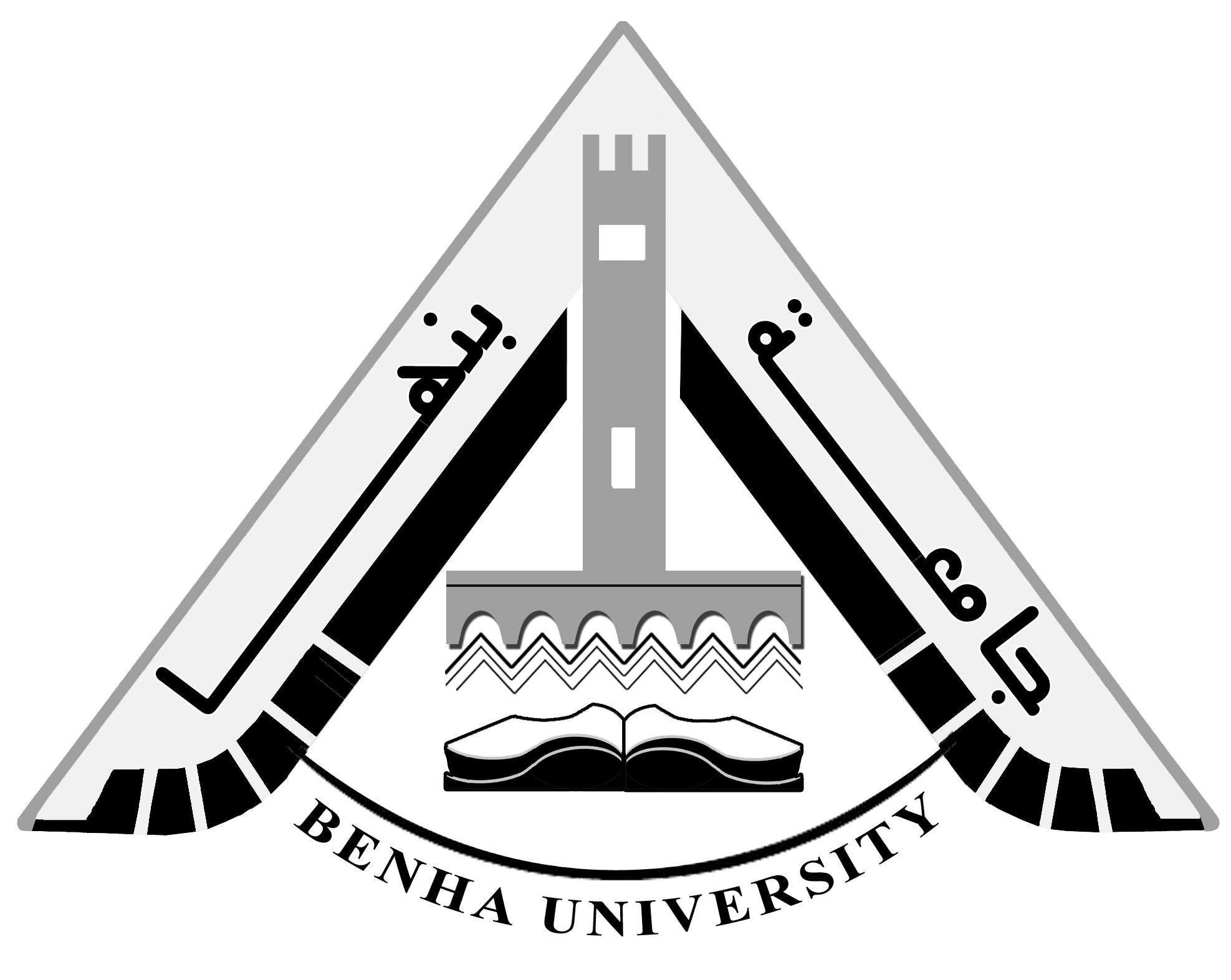 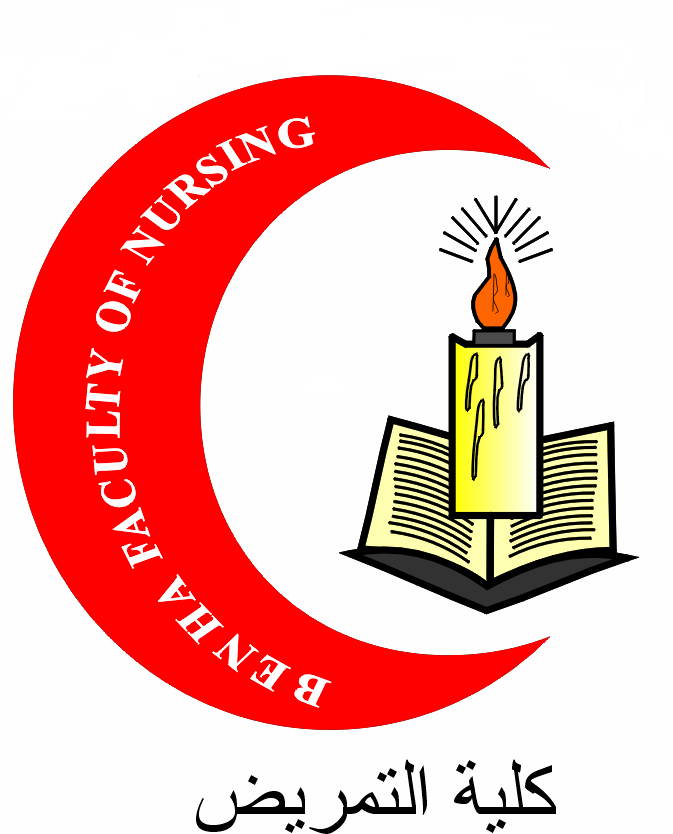 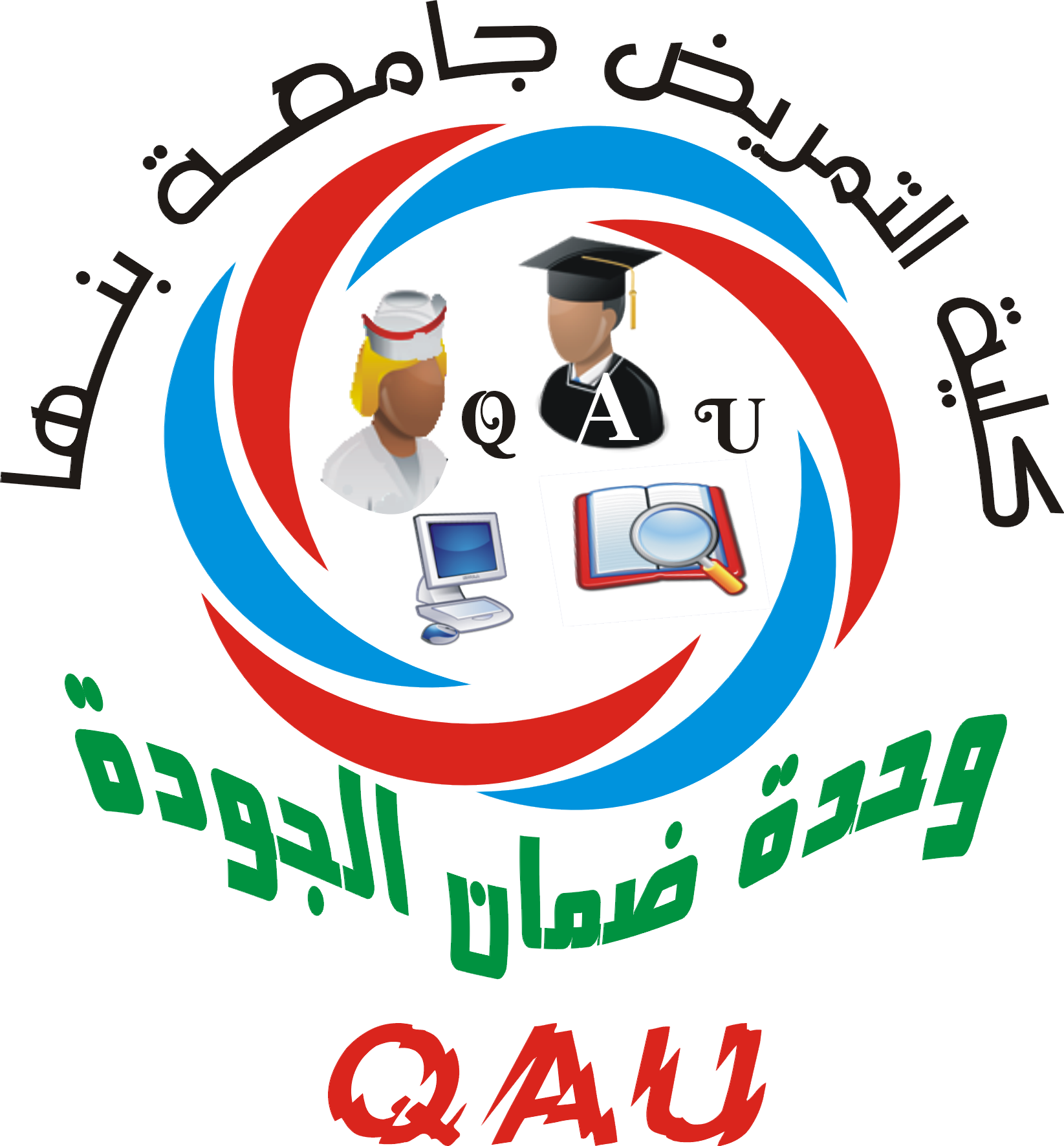 وسائل الاتصال بالوحدةwww.Nursingfac.ben.edu.egالموقع الالكتروني:info@fnur.bu.edu.egا.م.د/ امال غريبamal.osman@fnur.bu.edu.egالبريد الالكتروني:مدير الوحدة: 0139101186  تليفون الكلية:                 0139101187فاكــس الكلية   : 